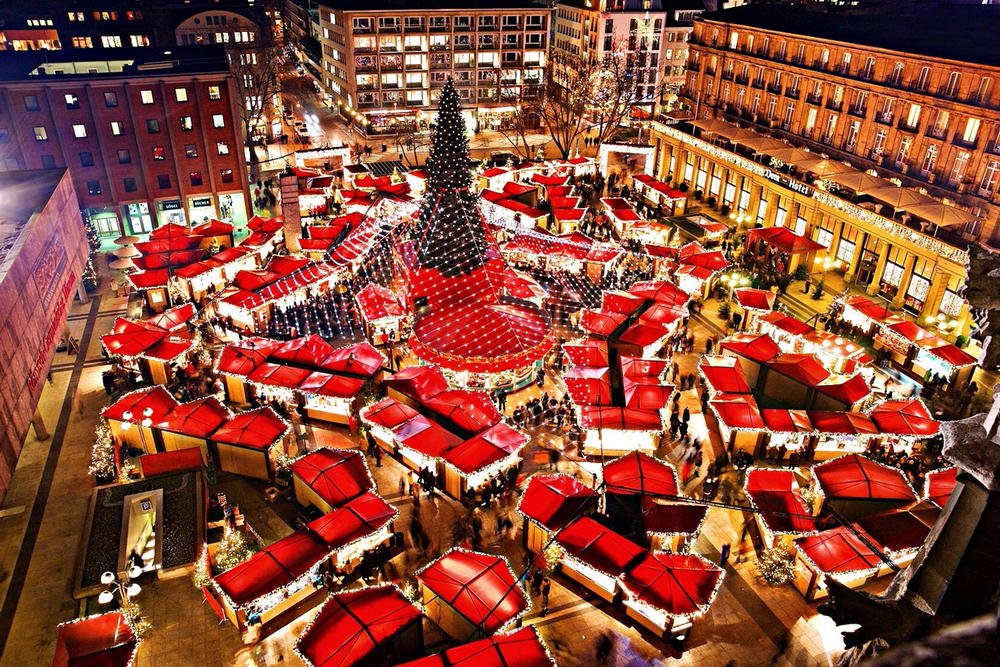 4 ΗΜΕΡΕΣ ΒΙΕΝΝΗΦΕΤΟΣ ΓΙΟΡΤΑΣΤΕ ΤΑ ΦΩΤΑ ΣΤΗΝ ΠΙΟ ΕΟΡΤΑΣΤΙΚΑ ΦΩΤΙΣΜΕΝΗ ΠΟΛΗ!!!!ΚΑΙ ΟΣΟ ΕΤΟΙΜΑΖΕΣΤΕ ΣΚΕΦΤΕΙΤΕ…..ΧΡΙΣΤΟΥΓΕΝΝΙΑΤΙΚΑ ΣΠΙΤΑΚΙΑΠΑΡΑΔΟΣΙΑΚΑ ΠΡΟΙΟΝΤΑΖΕΣΤΕΣ ΣΟΚΟΛΑΤΕΣΧΡΙΣΤΟΥΓΕΝΝΙΑΤΙΚΑ ΔΕΝΤΡΑΦΑΤΝΕΣΣΤΟΛΙΣΜΕΝΕΣ ΠΛΑΤΕΙΕΣΚΑΙ ΦΥΣΙΚΑ ΠΟΛΛΕΣ ΕΠΙΛΟΓΕΣ ΣΤΟ ΦΑΓΗΤΟ!!!!ΦΟΒΕΡΟ ΚΑΙ ΦΗΜΙΣΜΕΝΟ ΣΝΙΤΣΕΛΕΠΙΛΟΓΕΣ ΧΩΡΙΣ ΓΛΟΥΤΕΝΗ (CAFÉ GRUNER SALON)VEGAN & VEGETARIAN ΕΠΙΛΟΓΕΣ (ΕΣΤΙΑΤΟΡΙΟ TIAN)…ΕΙΣΤΕ ΕΤΟΙΜΟΙ;;;……..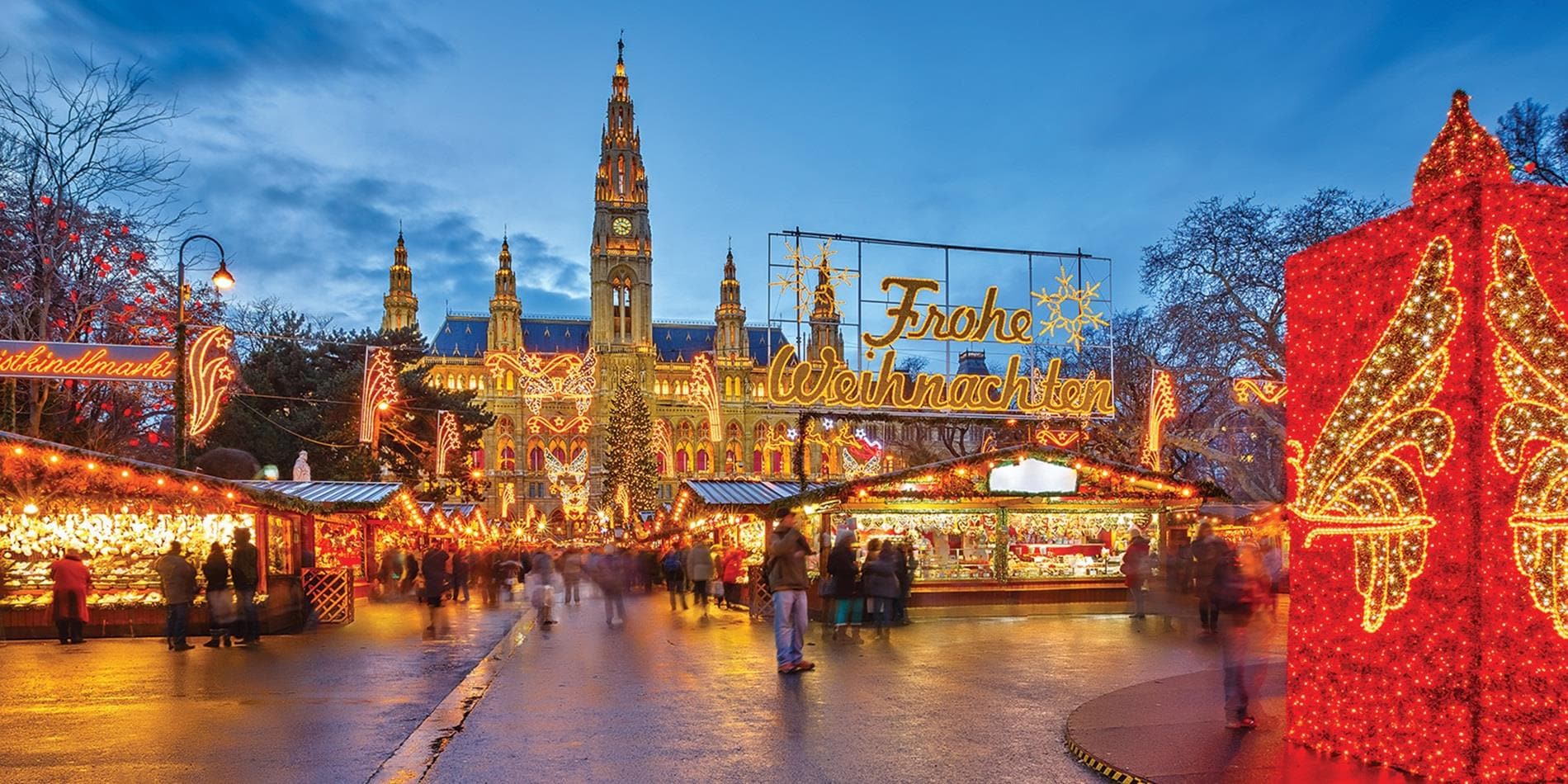 1η ΗΜΕΡΑ: ΠΤΗΣΗ ΑΘΗΝΑ-ΒΙΕΝΝΗ. ΞΕΝΑΓΗΣΗ ΠΟΛΗΣΑφού συγκεντρωθούμε στο αεροδρόμιο θα πάρουμε την πτήση που θα μας οδηγήσει στην αρχοντική πρωτεύουσα της Αυστρίας, την Βιέννη. Με την άφιξη μας θα κατευθυνθούμε προς το κέντρο της πόλης για την ξενάγηση στο Ανάκτορο Σένμπρουν. Θα επισκεφτούμε τα θερινά ανάκτορα της Μαρίας Θηρεσίας τα οποία θεωρούνται ισάξια των Βερσαλλιών. Στη συνέχεια, θα περιηγηθούμε στην περίφημη λεωφόρο του Ρινγκ, όπου θα θαυμάσουμε τα πιο σημαντικά αξιοθέατα της Βιέννης όπως το Δημοτικό Πάρκο, την Όπερα, το μουσείο Φυσικής Ιστορίας και Ιστορίας της Τέχνης, την πύλη του Φραγκίσκου Ιωσήφ, το Κοινοβούλιο, το Δημαρχείο, το παλιό Αυτοκρατορικό Θέατρο, το Πανεπιστήμιο και την Εκκλησία του Τάμματος την Φωτίφ Kίρχε. Τέλος, θα καταλήξουμε στον καθεδρικό ναού του Αγίου Στεφάνου και θα περιδιαβούμε στην ιστορική συνοικία της ελληνικής παροικίας…..Για το βράδυ σας προτείνουμε μια βόλτα στο κέντρο, στην παλιά ελληνική συνοικία, όπου βρίσκονται τα όμορφα εστιατόρια της περιοχής με καλό φαγητό αλλά και τους υπέροχους και γεμάτους ακριβά μαγαζιά πεζόδρομους, Κέρντερστράσσε και Γκράμπεν. Και όλα αυτά σε μια πανέμορφα στολισμένη πόλη!!!!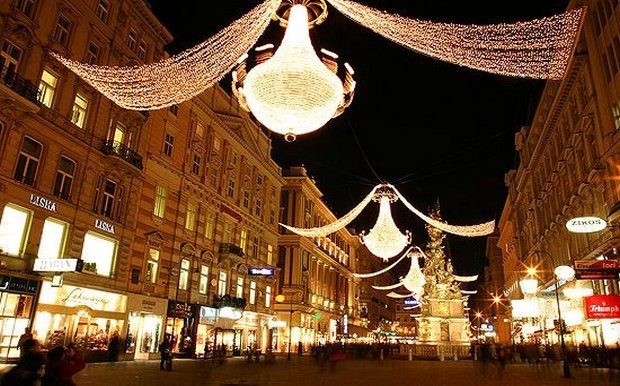 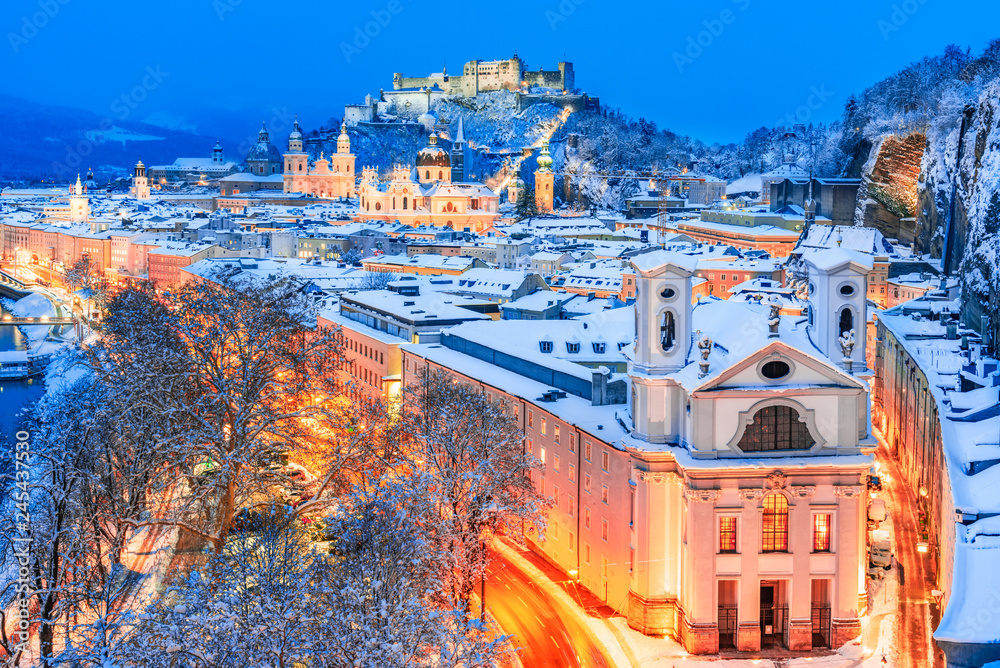 2η ΗΜΕΡΑ: ΒΙΕΝΝΗ- ΣΑΛΤΣΜΠΟΥΡΓΚΜετά το πρόγευμα στο ξενοδοχείο μας θα αναχωρήσουμε για την ημερήσια εκδρομή στο μαγευτικό Σάλτσμπουργκ, τη γενέτειρα πόλη του Μότσαρτ. Κατά την διάρκεια της διαδρομής προς το γραφικό Σάλτσμπουργκ θα συναντήσουμε την περιοχή των Λιμνών της Salzkammergut. Μόλις φτάσουμε θα περάσουμε από τους κήπους του ανακτόρου Μίραμπελ και τον ποταμό Salzach. Διασχίζοντας τα σοκάκια της πόλης θα επισκεφτούμε το σπίτι του Μότσαρτ. Στη συνέχεια, θα περιηγηθούμε στο Δημαρχείο, τον Καθεδρικό Ναό της πόλης και το Αβαείο του Αγίου Πέτρου. Φυσικά θα έχουμε ελεύθερο χρόνο για καφέ και βόλτα στα γραφικά δρομάκια του ιστορικού κέντρο με τις μεσαιωνικές καμάρες και τις περίτεχνες προσόψεις. Όποιος/α επιθυμεί έχει την δυνατότητα να ανέβει με το τρενάκι στο μεσαιωνικό κάστρο Hohensalzburg, το οποίο είναι το βασικότερο αξιοθέατο της πόλης.  Αξίζει να σημειωθεί πως το συγκεκριμένο κάστρο αποτελεί το πιο καλοσυντηρημένο κάστρο της Κεντρικής Ευρώπης! Ακόμη, είναι χτισμένο στα 119 μέτρα γεγονός που το καθιστά ορατό από όλα τα σημεία και από εκεί μπορεί κάποιος/α να θαυμάσει την πόλη από ψηλά, το ποτάμι που τη διασχίζει και την ευρύτερη περιοχή των Άλπεων , με τις χιονισμένες κορυφές…. Η εικόνα θα μπορούσε να χαρακτηριστεί ως μαγευτική!! Το βράδυ θα επιστρέψουμε στη Βιέννη…3Η ΗΜΕΡΑ: ΒΙΕΝΝΗ- ΒΙΕΝΝΕΖΙΚΑ ΔΑΣΗ- ΜΑΓΙΕΡΛΙΝΓΚ-ΜΠΑΝΤΕΝΜετά το πρωινό μας θα αναχωρήσουμε για τα περίχωρα της Βιέννης, τα περίφημα Βιεννέζικα Δάση… Θα ξεκινήσουμε την ξενάγηση μας με το μοναστήρι του Τίμιου Σταυρού, το Xαϊλιγκενκρόιτς. Στη συνέχεια θα κατευθυνθούμε προς το Mάγιερλινγκ, όπου θα δούμε το άλλοτε κυνηγετικό περίπτερο των Αψβούργων, γνωστό από τη θλιβερή ιστορία της αυτοκτονίας του πρίγκιπα Ροδόλφου και της Μαρίας Bετσέρα. Τέλος, θα κλείσουμε την περιήγησή μας με μια επίσκεψη στην γνωστή λουτρόπολη Μπάντεν. Φυσικά θα έχετε ελεύθερο χρόνο για να τον αξιοποιήσετε όπως εσείς θέλετε….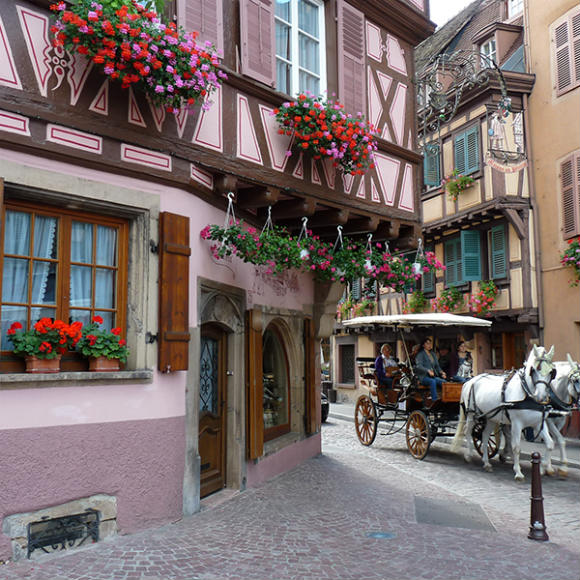 4η ΗΜΕΡΑ: ΕΛΕΥΘΕΡΗ ΗΜΕΡΑ ΣΤΗ ΒΙΕΝΝΗ- ΠΤΗΣΗ ΓΙΑ ΤΗΝ ΑΘΗΝΑΜετά το πρωινό μας θα αφήσουμε το ξενοδοχείο και θα έχουμε ελεύθερη την ημέρα για μια τελευταία βόλτα στην όμορφη Βιέννη. Μπορείτε να απολαύσετε έναν τελευταίο Βιεννέζικο καφέ ή να επισκεφτείτε κάποιο μουσείο.  Αργά το απόγευμα θα μεταφερθούμε στο αεροδρόμιο της Βιέννης, με τις ομορφότερες αναμνήσεις της πόλης που επισκεφθήκαμε, για να πάρουμε την πτήση της επιστροφής για την Αθήνα.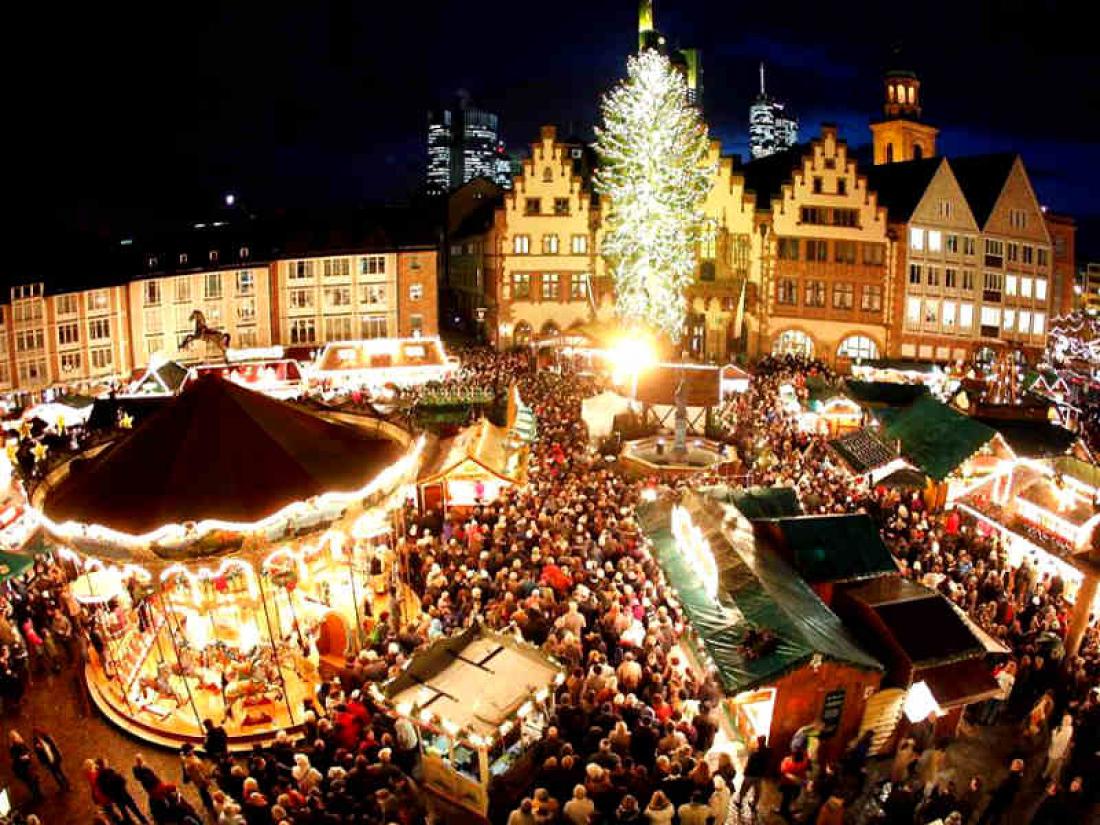 ΠΤΗΣΕΙΣ*(ΥΠΟΣΗΜΕΙΩΣΗ: ΕΠΙΣΤΡΟΦΗ 10/01/2022)ΞΕΝΟΔΟΧΕΙAΠΕΡΙΛΑΜΒΑΝΟΝΤΑΙΑΕΡΟΠΟΡΙΚΑ ΕΙΣΙΤΗΡΙΑ ΑΘΗΝΑ-ΒΙΕΝΝΗ-ΑΘΗΝΑ ΜΕ ΑΠΕΥΘΕΙΑΣ ΠΤΗΣΕΙΣ AUSTRIAN AIRLINES ΔΙΑΜΟΝΗ ΣΤΑ ΚΑΛΥΤΕΡΑ ΞΕΝΟΔΟΧΕΙΑ 4*, 5* ΤΗΣ ΕΠΙΛΟΓΗΣ ΣΑΣ ΜΕ ΠΡΩΙΝΟ ΣΕ ΜΠΟΥΦΕ ΞΕΝΑΓΗΣΗ ΤΗΣ ΠΟΛΗΣ ΚΑΙ ΣΤΑ ΘΕΡΙΝΑ ΑΝΑΚΤΟΡΑ SCHÖBRUNΝ, ΜΕ ΕΛΛΗΝΑ ΞΕΝΑΓΟΕΚΔΡΟΜΗ ΣΤΑ ΒΙΕΝΝΕΖΙΚΑ ΔΑΣΗΟΛΟΗΜΕΡΗ ΕΚΔΡΟΜΗ ΣΤΟ ΣΑΛΤΣΜΠΟΥΡΓΚΜΕΤΑΦΟΡΕΣ ΑΠΟ ΚΑΙ ΠΡΟΣ ΤΟ ΑΕΡΟΔΡΟΜΙΟΕΝΗΜΕΡΩΤΙΚΑ ΕΝΤΥΠΑ ΤΑΞΙΔΙΩΤΙΚΗ ΑΣΦΑΛΕΙΑ ΑΣΤΙΚΗΣ ΕΥΘΥΝΗΣ ΑΣΦΑΛΕΙΑ COVID-19	ΔΕΝ ΠΕΡΙΛΑΜΒΑΝΟΝΤΑΙ ΦΟΡΟΙ ΑΕΡΟΔΡΟΜΙΩΝ (190 €) ΕΙΣΟΔΟΙ ΜΟΥΣΕΙΩΝ- ΑΝΑΚΤΟΡΩΝ ΚΑΙ ΣΤΑ ΔΙΑΦΟΡΑ ΑΞΙΟΘΕΑΤΑΟ,ΤΙ ΑΝΑΦΕΡΕΤΑΙ ΩΣ ΠΡΟΑΙΡΕΤΙΚΟ Ή ΠΡΟΤΕΙΝΟΜΕΝΟ ΚΑΙ Ο,ΤΙ ΔΕΝ ΑΝΑΓΡΑΦΕΤΑΙ ΣΤΑ ΠΕΡΙΛΑΜΒΑΝΟΜΕΝΑ ΣΗΜΕΙΩΣΕΙΣ: 1)Οι ξεναγήσεις, εκδρομές περιηγήσεις είναι ενδεικτικές και δύναται να αλλάξει η σειρά που θα πραγματοποιηθούν.2) Το 2o group με αναχώρηση από Βιέννη στις 22:05 θα έχει την 4η ημέρα ελεύθερη έως την ώρα της συγκέντρωσης στο αεροδρόμιο για την επιστροφή στην Αθήνα.ΓΙΑ ΟΠΟΙΑΔΗΠΟΤΕ ΠΕΡΑΙΤΕΡΩ ΠΛΗΡΟΦΟΡΙΑ ΘΑ ΧΑΡΟΥΜΕ ΝΑ ΣΑΣ ΕΞΥΠΗΡΕΤΗΣΟΥΜΕ!www.lazaristravel.comΗΜΕΡΟΜΗΝΙΑ	ΑΝΑΧΩΡΗΣΗ           ΕΠΙΣΤΡΟΦΗ 06-09/01  OS 804 ATH 07:15 - VIE 08:30OS 803 VIE 22:05 - ATH  01:10*     ΞΕΝΟΔΟΧΕΙΟΤΙΜΗ ΑΝΑ ΑΤΟΜΟ   ΕΠΙΒΑΡΥΝΣΗ                     ΜΟΝΟΚΛΙΝΟΥΠΑΙΔΙΚΗ ΤΙΜΗ    2-12 ΕΤΩΝ ΣΕ       EXTRA ΚΡΕΒΑΤΙBEST WESTERN AMEDIA PLUS 4*425€120€325€INTERCONTINENTAL 5*            565€    210€             465€